§1403.  Labor standards for persons required to work as condition of receiving public assistance and affected employees1.  Nondisplacement of existing employees; nonavailability for layoff replacement; noninfringement on promotional opportunities or collective bargaining agreements; labor disputes.  A participant who is required to work as a condition of receiving public assistance may not be employed in or assigned to:A.  A position that was previously filled by a regular employee when that employee is on layoff from the same or an equivalent position or when the vacancy was created by terminating an employee or otherwise reducing the workforce;  [PL 1997, c. 443, §1 (NEW).]B.  An established position that is vacant;  [PL 1997, c. 443, §1 (NEW).]C.  A worksite where there is a labor dispute, including a strike or lockout; or  [PL 1997, c. 443, §1 (NEW).]D.  A worksite in a manner that violates an existing contract or collective bargaining agreement or infringes on the promotional opportunities for any employees.  [PL 1997, c. 443, §1 (NEW).][PL 2007, c. 539, Pt. N, §56 (AMD).]2.  Grievance procedures.  The commissioner, with assistance from the department, shall adopt rules to ensure that:A.  Persons required to work as a condition of receiving public assistance have access to a grievance procedure for the purpose of resolving complaints of alleged violations of subsection 1; and  [PL 1997, c. 443, §1 (NEW).]B.  Regular employees at a worksite where a person required to work as a condition of receiving public assistance works have access to a grievance procedure for the purpose of resolving complaints of alleged violations of subsection 1.  [PL 1997, c. 443, §1 (NEW).]Rules adopted pursuant to this subsection are routine technical rules in accordance with Title 5, chapter 375, subchapter II‑A.[PL 1997, c. 443, §1 (NEW).]3.  Penalty.  Employers who do not comply with the requirements of this section may not participate in any work program for individuals required to work as a condition of receiving public assistance.[PL 1997, c. 443, §1 (NEW).]SECTION HISTORYPL 1997, c. 443, §1 (NEW). PL 2007, c. 539, Pt. N, §56 (AMD). The State of Maine claims a copyright in its codified statutes. If you intend to republish this material, we require that you include the following disclaimer in your publication:All copyrights and other rights to statutory text are reserved by the State of Maine. The text included in this publication reflects changes made through the First Regular and First Special Session of the 131st Maine Legislature and is current through November 1. 2023
                    . The text is subject to change without notice. It is a version that has not been officially certified by the Secretary of State. Refer to the Maine Revised Statutes Annotated and supplements for certified text.
                The Office of the Revisor of Statutes also requests that you send us one copy of any statutory publication you may produce. Our goal is not to restrict publishing activity, but to keep track of who is publishing what, to identify any needless duplication and to preserve the State's copyright rights.PLEASE NOTE: The Revisor's Office cannot perform research for or provide legal advice or interpretation of Maine law to the public. If you need legal assistance, please contact a qualified attorney.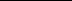 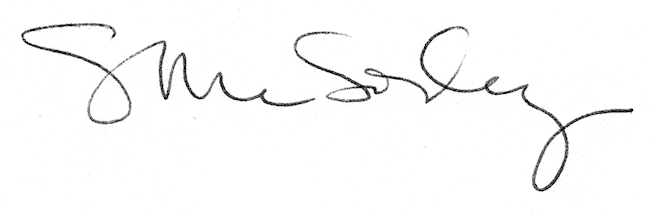 